                       Meadow High School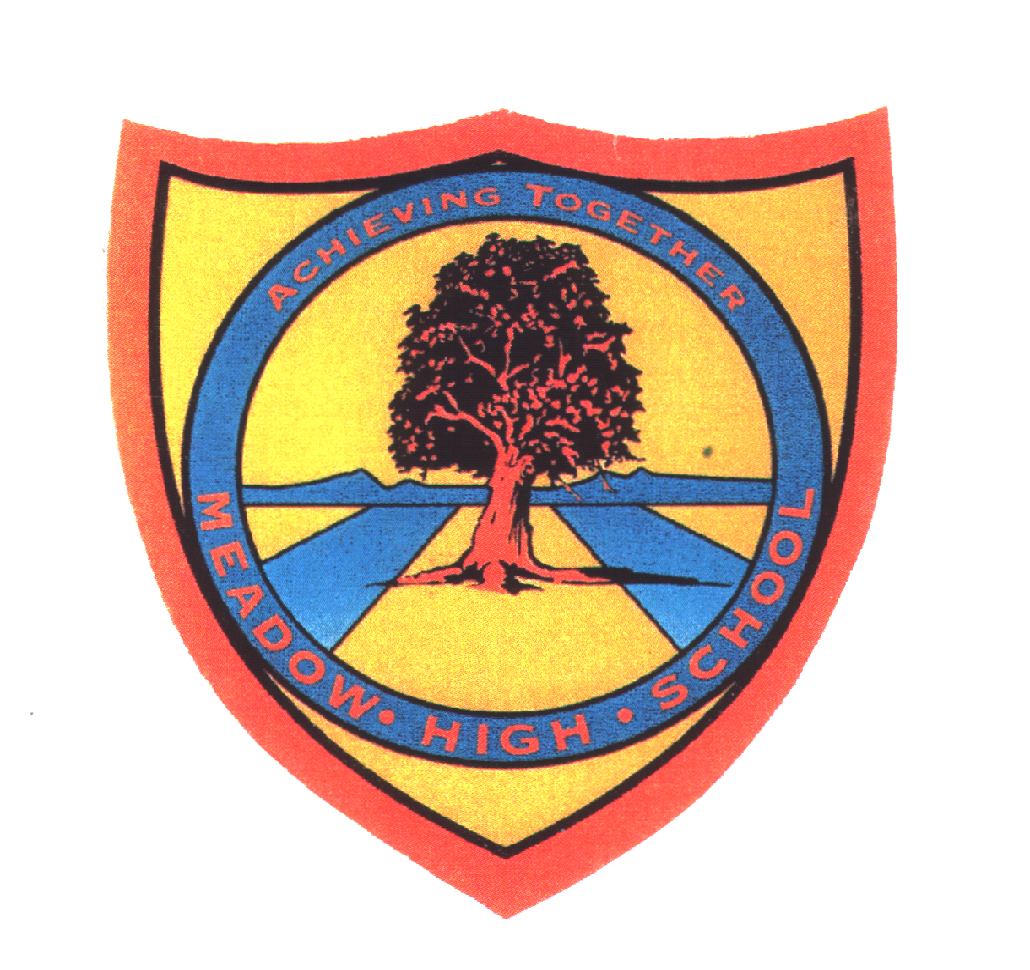                                	Royal Lane, Hillingdon, Middlesex UB8 3QU Telephone: (01895) 443310   Email: meadow@meadowhighschool.orgWebsite:  www.meadowhighschool.org      Headteacher:  Mrs Jenny RigbyDeputy Headteacher:  Ms Claire Caddell21st March 2023 Dear ….  and FamilyThe Jack Petchey Achievement Awards Presentation Evening will take place at The Beck Theatre, Hayes on Wednesday 26th April 2023 7.30pm – 9.30pm. This is a prestigious borough wide event, where all the Award Achievers from the last 12 months, along with their families and members of school staff, are commended for their contributions and efforts for which they received this award.  Award winners will be called onto the stage to receive a boxed medallion and have their photo taken with the rest of the achievers from Meadow High School.Entry to the event is strictly ticket only and you will be asked to provide tickets at the door of the venue. Please indicate below whether you can attend and how many tickets you require (award winner, plus maximum of 2 guests).  If you have any questions please do not hesitate to contact me at school.Yours sincerelyMaxine Newman Jack Petchey Co-ordinator………………………………………………………………………………………………………………Reply Slip: Jack Petchey Foundation Presentation Evening – please return to Maxine Newman Award winner – 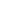 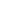 We are unable to attend                            Yes, we are able to attend We require …………  Tickets (maximum of 2 guests to attend plus the Award winner).Signed:    _______________________________ 